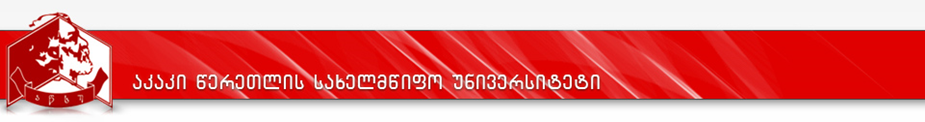 კურიკულუმიდანართი 1სასწავლო გეგმა  2019-2020პროგრამის დასახელება: სამაგისტრო პროგრამა ამერიკისმცოდნეობა/American Studiesმისანიჭებელი კვალიფიკაცია: ამერიკისმცოდნეობის მაგისტრი/MA in American Studiesდანართი 2პროგრამის დასახელებაპროგრამის დასახელებასამაგისტრო საგანმანათლებლო პროგრამა ამერიკისმცოდნეობა American Studies (MA)მისანიჭებელი აკადემიური ხარისხი/კვალიფიკაციამისანიჭებელი აკადემიური ხარისხი/კვალიფიკაციაამერიკისმცოდნეობის მაგისტრიMaster of Arts in American Studiesფაკულტეტის დასახელებაფაკულტეტის დასახელებაჰუმანიტარულ მეცნიერებათა ფაკულტეტიპროგრამის ხელმძღვანელი/ ხელმძღვანელები/კოორდინატორიპროგრამის ხელმძღვანელი/ ხელმძღვანელები/კოორდინატორიირაკლი ცხვედიანი
ფილოლოგიის დოქტორი, პროფესორი.
ტელ.: 598 60 59 50; ელ-ფოსტა: irakli.tskhvediani1@atsu.edu.ge პროგრამის ხანგრძლივობა/ მოცულობა (სემესტრი, კრედიტების რაოდენობა)პროგრამის ხანგრძლივობა/ მოცულობა (სემესტრი, კრედიტების რაოდენობა)პროგრამის ხანგრძლივობა - 4 სემეტრი
პროგრამის მოცულობა - 120 ECTS კრედიტისწავლების ენასწავლების ენაქართულიპროგრამის შემუშავებისა და განახლების თარიღები;პროგრამის შემუშავებისა და განახლების თარიღები;ფაკულტეტის საბჭოს ოქმი №18 - 5.02.2016პროგრამაზე დაშვების წინაპირობები (მოთხოვნები)პროგრამაზე დაშვების წინაპირობები (მოთხოვნები)პროგრამაზე დაშვების წინაპირობები (მოთხოვნები) ბაკალავრის ხარისხი ან მასთან გათანაბრებული ერთსაფეხურიანი სწავლების დიპლომი                                              ერთიანი ეროვნული სამაგისტრო  გამოცდის ჩაბარებაწერითი გამოცდის (ტესტირების) ჩაბარება ამერიკის  ლიტერატურასა და ისტორიაში ინგლისურ ენაზე; სავალდებულოა ინგლისური ენის ცოდნა (ესეის დაწერა ინგლისურ ენაზე) ბაკალავრის ხარისხი ან მასთან გათანაბრებული ერთსაფეხურიანი სწავლების დიპლომი                                              ერთიანი ეროვნული სამაგისტრო  გამოცდის ჩაბარებაწერითი გამოცდის (ტესტირების) ჩაბარება ამერიკის  ლიტერატურასა და ისტორიაში ინგლისურ ენაზე; სავალდებულოა ინგლისური ენის ცოდნა (ესეის დაწერა ინგლისურ ენაზე) ბაკალავრის ხარისხი ან მასთან გათანაბრებული ერთსაფეხურიანი სწავლების დიპლომი                                              ერთიანი ეროვნული სამაგისტრო  გამოცდის ჩაბარებაწერითი გამოცდის (ტესტირების) ჩაბარება ამერიკის  ლიტერატურასა და ისტორიაში ინგლისურ ენაზე; სავალდებულოა ინგლისური ენის ცოდნა (ესეის დაწერა ინგლისურ ენაზე) პროგრამის მიზნები პროგრამის მიზნები პროგრამის მიზნებიინტერდისციპლინური სამაგისტრო პროგრამის მიზანია მოამზადოს ამერიკისმცოდნეობის სპეციალისტები, რომელთაც ექნებათ ღრმა და სისტემური ცოდნა აღნიშნულ დარგში. სამაგისტრო პროგრამა აფართოებს ბაკალავრიატში შეძენილ ცოდნას, ავითარებს ზოგად და დარგობრივ კომპეტენციებს. პროგრამა ითვალისწინებს სამეცნიერო-კვლევითი კომპონენტის წილის მნიშვნელოვან ზრდას, უნარების გაღრმავებას ამერიკისმცოდნეობაში  შემდგომი კვლევისა და პრაქტიკული საქმიანობისათვის; ასევე, დარგობრივი და მეცნიერული კომპეტენციების შეძენას და მეთოდოლოგიურად შემდგომი საფუძვლის შექმნას უმაღლესი განათლების მესამე საფეხურზე --- დოქტორანტურაში --- სწავლის გასაგრძელებლად. სამაგისტრო პროგრამა შედგება სამი მოდულისაგან: ისტორია, ლიტერატურა, საზოგადოება/კულტურა. პროგრამაში ჩართული არიან მსოფლიო ისტორიის, ინგლისური ფილოლოგიის, არქეოლოგიისა და სიძველეთმცოდნეობის, ეკონომიკის, გეოგრაფიის დეპარტამენტები. დღეს, როდესაც ასე ინტენსიურად მიმდინარეობს და ვითარდება მრავალმხრივი პარტნიორული თანამშრომლობა საქართველოსა და ამერიკის შეერთებულ შტატებს შორის, აქტუალურ სახელმწიფოებრივ მნიშვნელობას იძენს ახალგაზრდა, კვალიფიციური ამერიკისმცოდნეების აღზრდის საკითხი.      ინტერდისციპლინური სამაგისტრო პროგრამის მიზანია მოამზადოს ამერიკისმცოდნეობის სპეციალისტები, რომელთაც ექნებათ ღრმა და სისტემური ცოდნა აღნიშნულ დარგში. სამაგისტრო პროგრამა აფართოებს ბაკალავრიატში შეძენილ ცოდნას, ავითარებს ზოგად და დარგობრივ კომპეტენციებს. პროგრამა ითვალისწინებს სამეცნიერო-კვლევითი კომპონენტის წილის მნიშვნელოვან ზრდას, უნარების გაღრმავებას ამერიკისმცოდნეობაში  შემდგომი კვლევისა და პრაქტიკული საქმიანობისათვის; ასევე, დარგობრივი და მეცნიერული კომპეტენციების შეძენას და მეთოდოლოგიურად შემდგომი საფუძვლის შექმნას უმაღლესი განათლების მესამე საფეხურზე --- დოქტორანტურაში --- სწავლის გასაგრძელებლად. სამაგისტრო პროგრამა შედგება სამი მოდულისაგან: ისტორია, ლიტერატურა, საზოგადოება/კულტურა. პროგრამაში ჩართული არიან მსოფლიო ისტორიის, ინგლისური ფილოლოგიის, არქეოლოგიისა და სიძველეთმცოდნეობის, ეკონომიკის, გეოგრაფიის დეპარტამენტები. დღეს, როდესაც ასე ინტენსიურად მიმდინარეობს და ვითარდება მრავალმხრივი პარტნიორული თანამშრომლობა საქართველოსა და ამერიკის შეერთებულ შტატებს შორის, აქტუალურ სახელმწიფოებრივ მნიშვნელობას იძენს ახალგაზრდა, კვალიფიციური ამერიკისმცოდნეების აღზრდის საკითხი.      ინტერდისციპლინური სამაგისტრო პროგრამის მიზანია მოამზადოს ამერიკისმცოდნეობის სპეციალისტები, რომელთაც ექნებათ ღრმა და სისტემური ცოდნა აღნიშნულ დარგში. სამაგისტრო პროგრამა აფართოებს ბაკალავრიატში შეძენილ ცოდნას, ავითარებს ზოგად და დარგობრივ კომპეტენციებს. პროგრამა ითვალისწინებს სამეცნიერო-კვლევითი კომპონენტის წილის მნიშვნელოვან ზრდას, უნარების გაღრმავებას ამერიკისმცოდნეობაში  შემდგომი კვლევისა და პრაქტიკული საქმიანობისათვის; ასევე, დარგობრივი და მეცნიერული კომპეტენციების შეძენას და მეთოდოლოგიურად შემდგომი საფუძვლის შექმნას უმაღლესი განათლების მესამე საფეხურზე --- დოქტორანტურაში --- სწავლის გასაგრძელებლად. სამაგისტრო პროგრამა შედგება სამი მოდულისაგან: ისტორია, ლიტერატურა, საზოგადოება/კულტურა. პროგრამაში ჩართული არიან მსოფლიო ისტორიის, ინგლისური ფილოლოგიის, არქეოლოგიისა და სიძველეთმცოდნეობის, ეკონომიკის, გეოგრაფიის დეპარტამენტები. დღეს, როდესაც ასე ინტენსიურად მიმდინარეობს და ვითარდება მრავალმხრივი პარტნიორული თანამშრომლობა საქართველოსა და ამერიკის შეერთებულ შტატებს შორის, აქტუალურ სახელმწიფოებრივ მნიშვნელობას იძენს ახალგაზრდა, კვალიფიციური ამერიკისმცოდნეების აღზრდის საკითხი.      სწავლის შედეგები  ( ზოგადი და დარგობრივი კომპეტენციები)სწავლის შედეგები  ( ზოგადი და დარგობრივი კომპეტენციები)სწავლის შედეგები  ( ზოგადი და დარგობრივი კომპეტენციები)ცოდნა და გაცნობიერებასტუდენტს უნდა ექნეს ღრმა და სისტემური ცოდნა ამერიკისმცოდნეობაში; უნდა ექნეს უნარი კომპლექსურად აღიქვას ქვეყანა. ინტერდისციპლინური მიდგომის წყალობით, უნდა შეძლოს ერთმანეთს დაუკავშიროს მოვლენები სხვადასხვა სფეროდან, მოახდინოს მათი კომპლექსური ანალიზი და გამოიტანოს ლოგიკური დასკვნები; გარდა ამისა უნდა შეიძინოს ღრმა  დარგობრივი ცოდნა ამერიკული სახელმწიფოს ჩამოყალიბების შესახებ ისტორიაში, პოლიტიკაში, გეოგრაფიაში, ლიტერატურაში, ფილოსოფიაში, კულტურაში; უნდა დაეუფლოს ამერიკული ლიტერატურის, ისტორიისა და გეოგრაფიის, კულტურისა და საზოგადოების ინტერდისციპლინური კვლევის მეთოდებს; სამეცნიერო-კვლევითი კომპონენტის წილის მნიშვნელოვანი გაზრდით (რეფერატი, სამაგისტრო ნაშრომი ამერიკის ისტორიის, ლიტერატურის, საზოგადოებისა და კულტურის, მკვიდრ ამერიკელთა თუ გენდერულ საკითხებზე) სტუდენტმა უნდაქ გააცნობიეროს კონკრეტული პრობლემის გადაჭრის გზები.სტუდენტს უნდა ექნეს ღრმა და სისტემური ცოდნა ამერიკისმცოდნეობაში; უნდა ექნეს უნარი კომპლექსურად აღიქვას ქვეყანა. ინტერდისციპლინური მიდგომის წყალობით, უნდა შეძლოს ერთმანეთს დაუკავშიროს მოვლენები სხვადასხვა სფეროდან, მოახდინოს მათი კომპლექსური ანალიზი და გამოიტანოს ლოგიკური დასკვნები; გარდა ამისა უნდა შეიძინოს ღრმა  დარგობრივი ცოდნა ამერიკული სახელმწიფოს ჩამოყალიბების შესახებ ისტორიაში, პოლიტიკაში, გეოგრაფიაში, ლიტერატურაში, ფილოსოფიაში, კულტურაში; უნდა დაეუფლოს ამერიკული ლიტერატურის, ისტორიისა და გეოგრაფიის, კულტურისა და საზოგადოების ინტერდისციპლინური კვლევის მეთოდებს; სამეცნიერო-კვლევითი კომპონენტის წილის მნიშვნელოვანი გაზრდით (რეფერატი, სამაგისტრო ნაშრომი ამერიკის ისტორიის, ლიტერატურის, საზოგადოებისა და კულტურის, მკვიდრ ამერიკელთა თუ გენდერულ საკითხებზე) სტუდენტმა უნდაქ გააცნობიეროს კონკრეტული პრობლემის გადაჭრის გზები.ცოდნის პრაქტიკაში გამოყენების უნარიპროგრამის დასრულების შემდეგ, დარგობრივი და მეცნიერული კომპეტენციების შეძენით სტუდენტს უნდა ექნეს კოგნიტურ-მეთოდოლოგიური საფუძველი უმაღლესი განათლების მესამე საფეხურზე --- დოქტორანტურაში --- სწავლის გასაგრძელებლად მეცნიერული კომპეტენციებისა და უნარ-ჩვევების გაღრმავებისა და სრულყოფისათვის. დარგობრივი და ზოგადი კომპეტენციების გაღრმავების საფუძველზე მისი ცოდნა უნდა იყოს  სკალირების C პირველი დონის შეესატყვისი. მაგისტრატურის დასრულების შემდგომ მან უნდა შეძლოს ამერიკისმცოდნეობაში კვლევის განხორციელება სამეცნიერო ხელმძღვანელის მითითებებით და უახლესი მეთოდების გამოყენებით; სტუდენტებს უნდა ექნეთ ცოდნა და პრაქტიკული უნარები, გადაწყვიტონ სხვადასხვა დარგობრივი თუ ზოგადი პრობლემური საკითხები და მათ გადასაჭრელად მიმართონ სტანდარტულ თუ სპეციფიკურ მეთოდებს.  მათ უნდა შეძლონ ასევე, კვლევითი ან პრაქტიკული ხასიათის პროექტის განხორციელება წინასწარ განსაზღვრული მითითებების შესაბამისად.პროგრამის დასრულების შემდეგ, დარგობრივი და მეცნიერული კომპეტენციების შეძენით სტუდენტს უნდა ექნეს კოგნიტურ-მეთოდოლოგიური საფუძველი უმაღლესი განათლების მესამე საფეხურზე --- დოქტორანტურაში --- სწავლის გასაგრძელებლად მეცნიერული კომპეტენციებისა და უნარ-ჩვევების გაღრმავებისა და სრულყოფისათვის. დარგობრივი და ზოგადი კომპეტენციების გაღრმავების საფუძველზე მისი ცოდნა უნდა იყოს  სკალირების C პირველი დონის შეესატყვისი. მაგისტრატურის დასრულების შემდგომ მან უნდა შეძლოს ამერიკისმცოდნეობაში კვლევის განხორციელება სამეცნიერო ხელმძღვანელის მითითებებით და უახლესი მეთოდების გამოყენებით; სტუდენტებს უნდა ექნეთ ცოდნა და პრაქტიკული უნარები, გადაწყვიტონ სხვადასხვა დარგობრივი თუ ზოგადი პრობლემური საკითხები და მათ გადასაჭრელად მიმართონ სტანდარტულ თუ სპეციფიკურ მეთოდებს.  მათ უნდა შეძლონ ასევე, კვლევითი ან პრაქტიკული ხასიათის პროექტის განხორციელება წინასწარ განსაზღვრული მითითებების შესაბამისად.დასკვნის უნარიმაგისტრანტმა უნდა შეძლოს ამერიკისმცოდნეობის  მულტიდისციპლინური დარგის სხვადასხვა სფეროში ძირითადი პრობლემების ჩამოყალიბება, ცალკეული თემების შესახებ წერილობითი თუ ზეპირი მსჯელობა, სისტემატიზაცია და კრიტიკული ანალიზის შემდეგ სათანადო დასაბუთებული დასკვნების გამოტანა, ასევე განყენებული მონაცემებისა და სიტუაციების ანალიზი სტანდარტული და ზოგიერთი გამორჩეული მეთოდის გამოყენებით.სამაგისტრო პროგრამამ მაგისტრანტს უნდა შეძინოს ამერიკისმცოდნეობაში დამოუკიდებლიად მეცნიერული მუშაობის, კვლევის და  ინფორმაციის ინოვაციური სინთეზის უნარი. მაგისტრანტმა უნდა შეძლოს ამერიკისმცოდნეობის  მულტიდისციპლინური დარგის სხვადასხვა სფეროში ძირითადი პრობლემების ჩამოყალიბება, ცალკეული თემების შესახებ წერილობითი თუ ზეპირი მსჯელობა, სისტემატიზაცია და კრიტიკული ანალიზის შემდეგ სათანადო დასაბუთებული დასკვნების გამოტანა, ასევე განყენებული მონაცემებისა და სიტუაციების ანალიზი სტანდარტული და ზოგიერთი გამორჩეული მეთოდის გამოყენებით.სამაგისტრო პროგრამამ მაგისტრანტს უნდა შეძინოს ამერიკისმცოდნეობაში დამოუკიდებლიად მეცნიერული მუშაობის, კვლევის და  ინფორმაციის ინოვაციური სინთეზის უნარი. კომუნიკაციის უნარიმაგისტრანტს უნდა ექნეს უნარი ამერიკისმცოდნეობის საკითხების მიხედვით, თანამიმდევრულად და აკადემიურად  ჩამოაყალიბოს იდეები, მოსაზრებები და ინფორმაციები, როგორც სპეციალისტთა, ასევე არასპეციალისტთა გასაგები ტერმინოლოგიითა და ენით. მან უნდა შეძლოს თანამედროვე საინფორმაციო და საკომუნიკაციო ტექნოლოგიების გამოყენებით გადასცეს თავისი  ცოდნა ქართულენოვან და უცხოენოვან მსმენელს; ასევე, მოამზადოს წერილობითი და ზეპირი ანგარიშები სხვადასხვა ტიპის აუდიტორიისთვის.მაგისტრანტს უნდა ექნეს უნარი ამერიკისმცოდნეობის საკითხების მიხედვით, თანამიმდევრულად და აკადემიურად  ჩამოაყალიბოს იდეები, მოსაზრებები და ინფორმაციები, როგორც სპეციალისტთა, ასევე არასპეციალისტთა გასაგები ტერმინოლოგიითა და ენით. მან უნდა შეძლოს თანამედროვე საინფორმაციო და საკომუნიკაციო ტექნოლოგიების გამოყენებით გადასცეს თავისი  ცოდნა ქართულენოვან და უცხოენოვან მსმენელს; ასევე, მოამზადოს წერილობითი და ზეპირი ანგარიშები სხვადასხვა ტიპის აუდიტორიისთვის.სწავლის უნარიმაგისტრანტმა უნდა შეძლოს ქართულ და უცხოურ ენაზე სწავლის დამოუკიდებლად წარმართვა და კრიტიკული მოსაზრებების ჩამოყალიბება, კვლევის სხვადასხვა მეთოდების გამოყენება საკითხის ანალიზისას, სამეცნიერო ლიტერატურის კრიტიკული გამოყენება, ამერიკისმცოდნეობის  სფეროში კვლევითი ხასიათის ნაშრომის დაგეგმვა, ზეპირი და წერილობითი ფორმით ჩამოყალიბება და დადგენილი სტანდარტის ფორმით წარმოდგენა, კვლევის შედეგების პრეზენტაცია, ასევე ცალკეული პრობლემის გადაჭრის გზების მოძიება,   ზოგადი  მეთოდოლოგიური უნარების ადეკვატურად გამოყენება და ინოვაციური  გადაწყვეტილების მიღება, სასწავლო და სამეცნიერო-კვლევითი მუშაობის პროცესში თვითშეფასების მეთოდიკის გამოყენება. მაგისტრანტს უნდა შეეძლოს საკუთარი სასწავლო პროცესის თანმიმდევრულად და მარავალმხრივად გააზრება, შეფასება და შემდგომი სწავლის გაგრძელებისათვის საკუთარი შესაძლებლობების განსაზღვრა.მაგისტრანტმა უნდა შეძლოს ქართულ და უცხოურ ენაზე სწავლის დამოუკიდებლად წარმართვა და კრიტიკული მოსაზრებების ჩამოყალიბება, კვლევის სხვადასხვა მეთოდების გამოყენება საკითხის ანალიზისას, სამეცნიერო ლიტერატურის კრიტიკული გამოყენება, ამერიკისმცოდნეობის  სფეროში კვლევითი ხასიათის ნაშრომის დაგეგმვა, ზეპირი და წერილობითი ფორმით ჩამოყალიბება და დადგენილი სტანდარტის ფორმით წარმოდგენა, კვლევის შედეგების პრეზენტაცია, ასევე ცალკეული პრობლემის გადაჭრის გზების მოძიება,   ზოგადი  მეთოდოლოგიური უნარების ადეკვატურად გამოყენება და ინოვაციური  გადაწყვეტილების მიღება, სასწავლო და სამეცნიერო-კვლევითი მუშაობის პროცესში თვითშეფასების მეთოდიკის გამოყენება. მაგისტრანტს უნდა შეეძლოს საკუთარი სასწავლო პროცესის თანმიმდევრულად და მარავალმხრივად გააზრება, შეფასება და შემდგომი სწავლის გაგრძელებისათვის საკუთარი შესაძლებლობების განსაზღვრა.ღირებულებებიმაგისტრანტს უნდა ექნეს სოციალური და ეთიკური პასუხისმგებლობა, შეეძლოს  სხვათა აზრის გათვალისწინება და პატივისცემა, დამოუკიდებლად სწავლა და კვლევა, ჯგუფური მუშაობა და კვლევითი პრობლემატიკის პროექტირება. მისთვის განსაკუთრებით ფასეული უნდა იქნეს ჰუმანიზმის ისეთი ტენდენციები, როგორიცაა სხვათა მრავალფეროვანი კულტურული  მემკვიდრეობის  პატივისცემა და დაფასება.მაგისტრანტს უნდა ექნეს სოციალური და ეთიკური პასუხისმგებლობა, შეეძლოს  სხვათა აზრის გათვალისწინება და პატივისცემა, დამოუკიდებლად სწავლა და კვლევა, ჯგუფური მუშაობა და კვლევითი პრობლემატიკის პროექტირება. მისთვის განსაკუთრებით ფასეული უნდა იქნეს ჰუმანიზმის ისეთი ტენდენციები, როგორიცაა სხვათა მრავალფეროვანი კულტურული  მემკვიდრეობის  პატივისცემა და დაფასება.სწავლების მეთოდებისწავლების მეთოდებისწავლების მეთოდებილექციასა და პრაქტიკულ მეცადინეობებზე გამოყენებული იქნება ვერბალური მეთოდი, წიგნზე მუშაობისა და დემონსტრირების მეთოდი, დისკუსია-დებატები, ქმედებაზე ორიენტირებული სწავლება, დედუქციისა და ინდუქციის, აბსტრაქციის, ანალიზისა და სინთეზის მეთოდი. პროგრამა ითვალისწინებს ასევე  სწავლებისა და სწავლის უახლესი მეთოდოლოგიის - ინფორმაციულ-ტექნიკური მეთოდების - გამოყენებას სწავლების პროცესში, რაც უზრუნველყოფს ცალკეული მოდულის  თუ ზოგადად პროგრამის მიზნების განხორციელებას.პროგრამის პრიორიტეტული მიმართულებაა ლექციებსა და პრაქტიკულებზე სტუდენტის მაქსიმალური აქტიურობის სტიმულირება, სწავლების პროცესში სტუდენტის შესაძლებლობათა გათვალისწინება და ამავდროულად ამ შესაძლებლობათა სრული რეალიზაციის ხელშეწყობა, რაც უზრუნველყოფს სწავლების მაქსიმალურად მაღალ შედეგებს. სწავლების, სწავლისა და შეფასების მეთოდები უზრუნველყოფს იმ შედეგების მიღწევას, რომლებიც მოცემულია საგანმანათლებლო პროგრამაში.ლექციასა და პრაქტიკულ მეცადინეობებზე გამოყენებული იქნება ვერბალური მეთოდი, წიგნზე მუშაობისა და დემონსტრირების მეთოდი, დისკუსია-დებატები, ქმედებაზე ორიენტირებული სწავლება, დედუქციისა და ინდუქციის, აბსტრაქციის, ანალიზისა და სინთეზის მეთოდი. პროგრამა ითვალისწინებს ასევე  სწავლებისა და სწავლის უახლესი მეთოდოლოგიის - ინფორმაციულ-ტექნიკური მეთოდების - გამოყენებას სწავლების პროცესში, რაც უზრუნველყოფს ცალკეული მოდულის  თუ ზოგადად პროგრამის მიზნების განხორციელებას.პროგრამის პრიორიტეტული მიმართულებაა ლექციებსა და პრაქტიკულებზე სტუდენტის მაქსიმალური აქტიურობის სტიმულირება, სწავლების პროცესში სტუდენტის შესაძლებლობათა გათვალისწინება და ამავდროულად ამ შესაძლებლობათა სრული რეალიზაციის ხელშეწყობა, რაც უზრუნველყოფს სწავლების მაქსიმალურად მაღალ შედეგებს. სწავლების, სწავლისა და შეფასების მეთოდები უზრუნველყოფს იმ შედეგების მიღწევას, რომლებიც მოცემულია საგანმანათლებლო პროგრამაში.ლექციასა და პრაქტიკულ მეცადინეობებზე გამოყენებული იქნება ვერბალური მეთოდი, წიგნზე მუშაობისა და დემონსტრირების მეთოდი, დისკუსია-დებატები, ქმედებაზე ორიენტირებული სწავლება, დედუქციისა და ინდუქციის, აბსტრაქციის, ანალიზისა და სინთეზის მეთოდი. პროგრამა ითვალისწინებს ასევე  სწავლებისა და სწავლის უახლესი მეთოდოლოგიის - ინფორმაციულ-ტექნიკური მეთოდების - გამოყენებას სწავლების პროცესში, რაც უზრუნველყოფს ცალკეული მოდულის  თუ ზოგადად პროგრამის მიზნების განხორციელებას.პროგრამის პრიორიტეტული მიმართულებაა ლექციებსა და პრაქტიკულებზე სტუდენტის მაქსიმალური აქტიურობის სტიმულირება, სწავლების პროცესში სტუდენტის შესაძლებლობათა გათვალისწინება და ამავდროულად ამ შესაძლებლობათა სრული რეალიზაციის ხელშეწყობა, რაც უზრუნველყოფს სწავლების მაქსიმალურად მაღალ შედეგებს. სწავლების, სწავლისა და შეფასების მეთოდები უზრუნველყოფს იმ შედეგების მიღწევას, რომლებიც მოცემულია საგანმანათლებლო პროგრამაში.პროგრამის სტრუქტურაპროგრამის სტრუქტურაპროგრამის სტრუქტურაპროგრამის სასწავლო კომპონენტი შეადგენს 90 კრედიტს:პროგრამის სავალდებულო კურსები -  75 კრედიტიარჩევითი კურსები –15 კრედიტიკვლევითი კომპონენტი შეადგენს 30 კრედიტს: სამაგისტრო ნაშრომი - 30 კრედიტიპროგრამის სასწავლო კომპონენტი შეადგენს 90 კრედიტს:პროგრამის სავალდებულო კურსები -  75 კრედიტიარჩევითი კურსები –15 კრედიტიკვლევითი კომპონენტი შეადგენს 30 კრედიტს: სამაგისტრო ნაშრომი - 30 კრედიტიპროგრამის სასწავლო კომპონენტი შეადგენს 90 კრედიტს:პროგრამის სავალდებულო კურსები -  75 კრედიტიარჩევითი კურსები –15 კრედიტიკვლევითი კომპონენტი შეადგენს 30 კრედიტს: სამაგისტრო ნაშრომი - 30 კრედიტისტუდენტის ცოდნის შეფასების სისტემა და კრიტერიუმები/სტუდენტის ცოდნის შეფასების სისტემა და კრიტერიუმები/სტუდენტის ცოდნის შეფასების სისტემა და კრიტერიუმები/სტუდენტთა მიღწევების შეფასება ხდება საქართველოს განათლებისა და მეცნიერების მინისტრის 2007 წლის 5 იანვრის №3 და 2016 წლის 18 აგვისტოს №102/ნ ბრძანებებით განსაზღვრული პუნქტების გათვალისწინებით, კრედიტის მიღება შესაძლებელია მხოლოდ სტუდენტის მიერ სილაბუსით დაგეგმილი სწავლის შედეგების მიღწევის შემდეგ, რაც გამოიხატება მე-6 პუნქტის “ა” ქვეპუნქტით გათვალისწინებული ერთ-ერთი დადებითი შეფასებით.აკაკი წერეთლის სახელმწიფო უნივერსიტეტში არსებული შეფასების სისტემა იყოფა შემდეგ კომპონენტებად:საგანმანათლებლო პროგრამის კომპონენტის შეფასების საერთო ქულიდან (100 ქულა) შუალედური შეფასების ხვედრითი წილი შეადგენს ჯამურად 60 ქულას, რომელიც თავის მხრივ მოიცავს შემდეგი შეფასების ფორმებს:სტუდენტის აქტივობა სასწავლო სემესტრის განმავლობაში (მოიცავს შეფასების სხვადასხვა კომპონენტებს) - 30 ქულა;შუალედური გამოცდა - 30 ქულა;დასკვნითი გამოცდა -  40 ქულა. დასკვნით გამოცდაზე  გასვლის უფლება  ეძლევა სტუდენტს, რომელის შუალედური შეფასებების კომპონენტებში მინიმალური კომპეტენციის ზღვარი ჯამურად შეადგენს არანაკლებ 18 ქულას.შეფასების სისტემა უშვებს:ა) ხუთი სახის დადებით შეფასებას:ა.ა)  (A) ფრიადი – შეფასების 91-100 ქულა;ა.ბ)  (B) ძალიან კარგი – მაქსიმალური შეფასების 81-90 ქულა; ა.გ)  (C) კარგი – მაქსიმალური შეფასების 71-80 ქულა;ა.დ) (D) დამაკმაყოფილებელი – მაქსიმალური შეფასების 61-70 ქულა; ა.ე)  (E) საკმარისი – მაქსიმალური შეფასების 51-60 ქულა.ბ) ორი სახის უარყოფით შეფასებას:ბ.ა) (FX) ვერ ჩააბარა – მაქსიმალური შეფასების 41-50 ქულა, რაც ნიშნავს, რომ სტუდენტს ჩასაბარებლად მეტი მუშაობა სჭირდება და ეძლევა დამოუკიდებელი მუშაობით დამატებით გამოცდაზე ერთხელ გასვლის უფლება;ბ.ბ) (F) ჩაიჭრა – მაქსიმალური შეფასების 40 ქულა და ნაკლები, რაც ნიშნავს, რომ სტუდენტის მიერ ჩატარებული სამუშაო არ არის საკმარისი და მას საგანი ახლიდან აქვს შესასწავლი.საგანმანათლებლო პროგრამის სასწავლო კომპონენტში, FX-ის მიღების შემთხვევაში  დამატებითი გამოცდა დაინიშნება დასკვნითი გამოცდის შედეგების გამოცხადებიდან არანაკლებ 5 დღეში დასკვნით გამოცდაზე სტუდენტის მიერ მიღებული შეფასების მინიმალური ზღვარი განისაზღვრება  15 ქულითსტუდენტის მიერ დამატებით გამოცდაზე მიღებულ შეფასებას არ ემატება დასკვნით შეფასებაში მიღებული ქულათა რაოდენობა. დამატებით გამოცდაზე მიღებული შეფასება არის დასკვნითი შეფასება და აისახება საგანმანათლებლო პროგრამის სასწავლო კომპონენტის საბოლოო შეფასებაში. დამატებით გამოცდაზე მიღებული შეფასების გათვალისწინებით საგანმანათლებლო კომპონენტის საბოლოო შეფასებაში 0-50 ქულის მიღების შემთხვევაში, სტუდენტს უფორმდება შეფასება F-0 ქულა.კონკრეტული შეფასების კრიტერიუმები იხ. კონკრეტული კურსის სილაბუსებში.სამაგისტრო ნაშრომის შეფასების (შეფასება მოხდება ერთჯერადად) სისტემა გაწერილია შესაბამის სილაბუსში. სტუდენტთა მიღწევების შეფასება ხდება საქართველოს განათლებისა და მეცნიერების მინისტრის 2007 წლის 5 იანვრის №3 და 2016 წლის 18 აგვისტოს №102/ნ ბრძანებებით განსაზღვრული პუნქტების გათვალისწინებით, კრედიტის მიღება შესაძლებელია მხოლოდ სტუდენტის მიერ სილაბუსით დაგეგმილი სწავლის შედეგების მიღწევის შემდეგ, რაც გამოიხატება მე-6 პუნქტის “ა” ქვეპუნქტით გათვალისწინებული ერთ-ერთი დადებითი შეფასებით.აკაკი წერეთლის სახელმწიფო უნივერსიტეტში არსებული შეფასების სისტემა იყოფა შემდეგ კომპონენტებად:საგანმანათლებლო პროგრამის კომპონენტის შეფასების საერთო ქულიდან (100 ქულა) შუალედური შეფასების ხვედრითი წილი შეადგენს ჯამურად 60 ქულას, რომელიც თავის მხრივ მოიცავს შემდეგი შეფასების ფორმებს:სტუდენტის აქტივობა სასწავლო სემესტრის განმავლობაში (მოიცავს შეფასების სხვადასხვა კომპონენტებს) - 30 ქულა;შუალედური გამოცდა - 30 ქულა;დასკვნითი გამოცდა -  40 ქულა. დასკვნით გამოცდაზე  გასვლის უფლება  ეძლევა სტუდენტს, რომელის შუალედური შეფასებების კომპონენტებში მინიმალური კომპეტენციის ზღვარი ჯამურად შეადგენს არანაკლებ 18 ქულას.შეფასების სისტემა უშვებს:ა) ხუთი სახის დადებით შეფასებას:ა.ა)  (A) ფრიადი – შეფასების 91-100 ქულა;ა.ბ)  (B) ძალიან კარგი – მაქსიმალური შეფასების 81-90 ქულა; ა.გ)  (C) კარგი – მაქსიმალური შეფასების 71-80 ქულა;ა.დ) (D) დამაკმაყოფილებელი – მაქსიმალური შეფასების 61-70 ქულა; ა.ე)  (E) საკმარისი – მაქსიმალური შეფასების 51-60 ქულა.ბ) ორი სახის უარყოფით შეფასებას:ბ.ა) (FX) ვერ ჩააბარა – მაქსიმალური შეფასების 41-50 ქულა, რაც ნიშნავს, რომ სტუდენტს ჩასაბარებლად მეტი მუშაობა სჭირდება და ეძლევა დამოუკიდებელი მუშაობით დამატებით გამოცდაზე ერთხელ გასვლის უფლება;ბ.ბ) (F) ჩაიჭრა – მაქსიმალური შეფასების 40 ქულა და ნაკლები, რაც ნიშნავს, რომ სტუდენტის მიერ ჩატარებული სამუშაო არ არის საკმარისი და მას საგანი ახლიდან აქვს შესასწავლი.საგანმანათლებლო პროგრამის სასწავლო კომპონენტში, FX-ის მიღების შემთხვევაში  დამატებითი გამოცდა დაინიშნება დასკვნითი გამოცდის შედეგების გამოცხადებიდან არანაკლებ 5 დღეში დასკვნით გამოცდაზე სტუდენტის მიერ მიღებული შეფასების მინიმალური ზღვარი განისაზღვრება  15 ქულითსტუდენტის მიერ დამატებით გამოცდაზე მიღებულ შეფასებას არ ემატება დასკვნით შეფასებაში მიღებული ქულათა რაოდენობა. დამატებით გამოცდაზე მიღებული შეფასება არის დასკვნითი შეფასება და აისახება საგანმანათლებლო პროგრამის სასწავლო კომპონენტის საბოლოო შეფასებაში. დამატებით გამოცდაზე მიღებული შეფასების გათვალისწინებით საგანმანათლებლო კომპონენტის საბოლოო შეფასებაში 0-50 ქულის მიღების შემთხვევაში, სტუდენტს უფორმდება შეფასება F-0 ქულა.კონკრეტული შეფასების კრიტერიუმები იხ. კონკრეტული კურსის სილაბუსებში.სამაგისტრო ნაშრომის შეფასების (შეფასება მოხდება ერთჯერადად) სისტემა გაწერილია შესაბამის სილაბუსში. სტუდენტთა მიღწევების შეფასება ხდება საქართველოს განათლებისა და მეცნიერების მინისტრის 2007 წლის 5 იანვრის №3 და 2016 წლის 18 აგვისტოს №102/ნ ბრძანებებით განსაზღვრული პუნქტების გათვალისწინებით, კრედიტის მიღება შესაძლებელია მხოლოდ სტუდენტის მიერ სილაბუსით დაგეგმილი სწავლის შედეგების მიღწევის შემდეგ, რაც გამოიხატება მე-6 პუნქტის “ა” ქვეპუნქტით გათვალისწინებული ერთ-ერთი დადებითი შეფასებით.აკაკი წერეთლის სახელმწიფო უნივერსიტეტში არსებული შეფასების სისტემა იყოფა შემდეგ კომპონენტებად:საგანმანათლებლო პროგრამის კომპონენტის შეფასების საერთო ქულიდან (100 ქულა) შუალედური შეფასების ხვედრითი წილი შეადგენს ჯამურად 60 ქულას, რომელიც თავის მხრივ მოიცავს შემდეგი შეფასების ფორმებს:სტუდენტის აქტივობა სასწავლო სემესტრის განმავლობაში (მოიცავს შეფასების სხვადასხვა კომპონენტებს) - 30 ქულა;შუალედური გამოცდა - 30 ქულა;დასკვნითი გამოცდა -  40 ქულა. დასკვნით გამოცდაზე  გასვლის უფლება  ეძლევა სტუდენტს, რომელის შუალედური შეფასებების კომპონენტებში მინიმალური კომპეტენციის ზღვარი ჯამურად შეადგენს არანაკლებ 18 ქულას.შეფასების სისტემა უშვებს:ა) ხუთი სახის დადებით შეფასებას:ა.ა)  (A) ფრიადი – შეფასების 91-100 ქულა;ა.ბ)  (B) ძალიან კარგი – მაქსიმალური შეფასების 81-90 ქულა; ა.გ)  (C) კარგი – მაქსიმალური შეფასების 71-80 ქულა;ა.დ) (D) დამაკმაყოფილებელი – მაქსიმალური შეფასების 61-70 ქულა; ა.ე)  (E) საკმარისი – მაქსიმალური შეფასების 51-60 ქულა.ბ) ორი სახის უარყოფით შეფასებას:ბ.ა) (FX) ვერ ჩააბარა – მაქსიმალური შეფასების 41-50 ქულა, რაც ნიშნავს, რომ სტუდენტს ჩასაბარებლად მეტი მუშაობა სჭირდება და ეძლევა დამოუკიდებელი მუშაობით დამატებით გამოცდაზე ერთხელ გასვლის უფლება;ბ.ბ) (F) ჩაიჭრა – მაქსიმალური შეფასების 40 ქულა და ნაკლები, რაც ნიშნავს, რომ სტუდენტის მიერ ჩატარებული სამუშაო არ არის საკმარისი და მას საგანი ახლიდან აქვს შესასწავლი.საგანმანათლებლო პროგრამის სასწავლო კომპონენტში, FX-ის მიღების შემთხვევაში  დამატებითი გამოცდა დაინიშნება დასკვნითი გამოცდის შედეგების გამოცხადებიდან არანაკლებ 5 დღეში დასკვნით გამოცდაზე სტუდენტის მიერ მიღებული შეფასების მინიმალური ზღვარი განისაზღვრება  15 ქულითსტუდენტის მიერ დამატებით გამოცდაზე მიღებულ შეფასებას არ ემატება დასკვნით შეფასებაში მიღებული ქულათა რაოდენობა. დამატებით გამოცდაზე მიღებული შეფასება არის დასკვნითი შეფასება და აისახება საგანმანათლებლო პროგრამის სასწავლო კომპონენტის საბოლოო შეფასებაში. დამატებით გამოცდაზე მიღებული შეფასების გათვალისწინებით საგანმანათლებლო კომპონენტის საბოლოო შეფასებაში 0-50 ქულის მიღების შემთხვევაში, სტუდენტს უფორმდება შეფასება F-0 ქულა.კონკრეტული შეფასების კრიტერიუმები იხ. კონკრეტული კურსის სილაბუსებში.სამაგისტრო ნაშრომის შეფასების (შეფასება მოხდება ერთჯერადად) სისტემა გაწერილია შესაბამის სილაბუსში. დასაქმების სფეროებიდასაქმების სფეროებიდასაქმების სფეროებიკურსდამთავრებული შეძლებს სამეცნიერო მოღვაწეობის გაგრძელებას დოქტორანტურაში ამერიკისმცოდნეობის მიმართულებით. სპეციალისტებს საშუალება ექნებათ იმუშაონ სასწავლო-საგანმანათლებლო და კვლევით დაწესებულებებში, სახელმწიფო, არასამთავრობო და კერძო სტრუქტურებში, საშუალო სკოლებში, დიპლომატიურ სარბიელზე, საელჩოებსა და საგარეო საქმეთა სამინისტროში, საგამომცემლო სფეროში, სარეკლამო და ტურისტულ სააგენტოებში, პრესცენტრებში, რედაქციებში, რადიოსა და ტელევიზიაში, საერთაშორისო ორგანიძაციებსა და ფონდებში, კულტურის სფეროში, თარჯიმნებად. ამერიკისმცოდნე სპეციალისტებზე, დღეისათვის საქართველოს შრომით ბაზარზე მოთხოვნა არსებობს, რადგან ბევრი ქართულ-ამერიკული ერთობლივი თანამშრომლობის პროექტი ხორციელდება.კურსდამთავრებული შეძლებს სამეცნიერო მოღვაწეობის გაგრძელებას დოქტორანტურაში ამერიკისმცოდნეობის მიმართულებით. სპეციალისტებს საშუალება ექნებათ იმუშაონ სასწავლო-საგანმანათლებლო და კვლევით დაწესებულებებში, სახელმწიფო, არასამთავრობო და კერძო სტრუქტურებში, საშუალო სკოლებში, დიპლომატიურ სარბიელზე, საელჩოებსა და საგარეო საქმეთა სამინისტროში, საგამომცემლო სფეროში, სარეკლამო და ტურისტულ სააგენტოებში, პრესცენტრებში, რედაქციებში, რადიოსა და ტელევიზიაში, საერთაშორისო ორგანიძაციებსა და ფონდებში, კულტურის სფეროში, თარჯიმნებად. ამერიკისმცოდნე სპეციალისტებზე, დღეისათვის საქართველოს შრომით ბაზარზე მოთხოვნა არსებობს, რადგან ბევრი ქართულ-ამერიკული ერთობლივი თანამშრომლობის პროექტი ხორციელდება.კურსდამთავრებული შეძლებს სამეცნიერო მოღვაწეობის გაგრძელებას დოქტორანტურაში ამერიკისმცოდნეობის მიმართულებით. სპეციალისტებს საშუალება ექნებათ იმუშაონ სასწავლო-საგანმანათლებლო და კვლევით დაწესებულებებში, სახელმწიფო, არასამთავრობო და კერძო სტრუქტურებში, საშუალო სკოლებში, დიპლომატიურ სარბიელზე, საელჩოებსა და საგარეო საქმეთა სამინისტროში, საგამომცემლო სფეროში, სარეკლამო და ტურისტულ სააგენტოებში, პრესცენტრებში, რედაქციებში, რადიოსა და ტელევიზიაში, საერთაშორისო ორგანიძაციებსა და ფონდებში, კულტურის სფეროში, თარჯიმნებად. ამერიკისმცოდნე სპეციალისტებზე, დღეისათვის საქართველოს შრომით ბაზარზე მოთხოვნა არსებობს, რადგან ბევრი ქართულ-ამერიკული ერთობლივი თანამშრომლობის პროექტი ხორციელდება.სწავლისათვის აუცილებელი დამხმარე პირობები/რესურსებისწავლისათვის აუცილებელი დამხმარე პირობები/რესურსებისწავლისათვის აუცილებელი დამხმარე პირობები/რესურსებისასწავლო-სამეცნიერო  მუშაობის პროცესში მაგისტრანტებს საშაულება ექნებათ აქტიურად გამოიყენონ უახლესი კომპიუტერული პროგრამები, ინტერნეტი, ისარგებლონ არსებული ბიბლიოთეკით, ჩაატარონ პრეზენტაციები. ამ მიზნით, პროფესორ ვახტანგ ამაღლობელის სახელობის ამერიკის შესწავლის ცენტრში (რომელიც თავისი დანიშნულებით რეგიონულია, ემსახურება ყველა დაინტერესებულ პირს და მათ შორის  ამერიკისმცოდნეობის სამაგისტრო პროგრამას)  ხელმისწვდომია:10  კომპიუტერი (სასწავლო პროცესისათვის/სტუდენტებისათვის);2  კომპიუტერი (ცენტრის პერსონალისა და მოწვეული სტუმრისათვის (ამ უკანასკნელის არსებობის შემთხვევაში);   ფაქსი  ტელევიზორიDVDაუდიო და ვიდეომაგნიტოფონი2 ცალი LCD პროექტორიაგრეთვე, სასწავლო ფილმების დიდი კოლქცია და ინგლისურენოვანი ბიბლიოთეკა სამეცნიერო ლიტერატურითა და პერიოდული გამოცემებით (1450 დასახელება).სასწავლო-სამეცნიერო  მუშაობის პროცესში მაგისტრანტებს საშაულება ექნებათ აქტიურად გამოიყენონ უახლესი კომპიუტერული პროგრამები, ინტერნეტი, ისარგებლონ არსებული ბიბლიოთეკით, ჩაატარონ პრეზენტაციები. ამ მიზნით, პროფესორ ვახტანგ ამაღლობელის სახელობის ამერიკის შესწავლის ცენტრში (რომელიც თავისი დანიშნულებით რეგიონულია, ემსახურება ყველა დაინტერესებულ პირს და მათ შორის  ამერიკისმცოდნეობის სამაგისტრო პროგრამას)  ხელმისწვდომია:10  კომპიუტერი (სასწავლო პროცესისათვის/სტუდენტებისათვის);2  კომპიუტერი (ცენტრის პერსონალისა და მოწვეული სტუმრისათვის (ამ უკანასკნელის არსებობის შემთხვევაში);   ფაქსი  ტელევიზორიDVDაუდიო და ვიდეომაგნიტოფონი2 ცალი LCD პროექტორიაგრეთვე, სასწავლო ფილმების დიდი კოლქცია და ინგლისურენოვანი ბიბლიოთეკა სამეცნიერო ლიტერატურითა და პერიოდული გამოცემებით (1450 დასახელება).სასწავლო-სამეცნიერო  მუშაობის პროცესში მაგისტრანტებს საშაულება ექნებათ აქტიურად გამოიყენონ უახლესი კომპიუტერული პროგრამები, ინტერნეტი, ისარგებლონ არსებული ბიბლიოთეკით, ჩაატარონ პრეზენტაციები. ამ მიზნით, პროფესორ ვახტანგ ამაღლობელის სახელობის ამერიკის შესწავლის ცენტრში (რომელიც თავისი დანიშნულებით რეგიონულია, ემსახურება ყველა დაინტერესებულ პირს და მათ შორის  ამერიკისმცოდნეობის სამაგისტრო პროგრამას)  ხელმისწვდომია:10  კომპიუტერი (სასწავლო პროცესისათვის/სტუდენტებისათვის);2  კომპიუტერი (ცენტრის პერსონალისა და მოწვეული სტუმრისათვის (ამ უკანასკნელის არსებობის შემთხვევაში);   ფაქსი  ტელევიზორიDVDაუდიო და ვიდეომაგნიტოფონი2 ცალი LCD პროექტორიაგრეთვე, სასწავლო ფილმების დიდი კოლქცია და ინგლისურენოვანი ბიბლიოთეკა სამეცნიერო ლიტერატურითა და პერიოდული გამოცემებით (1450 დასახელება).№კურსის დასახელებაკრდატვირთვის მოცულობა, სთ-შიდატვირთვის მოცულობა, სთ-შიდატვირთვის მოცულობა, სთ-შიდატვირთვის მოცულობა, სთ-შიდატვირთვის მოცულობა, სთ-შილ/პ/ლ/ჯგსემესტრისემესტრისემესტრისემესტრიდაშვების წინაპირობა№კურსის დასახელებაკრსულსაკონტაქტოსაკონტაქტოდამდამლ/პ/ლ/ჯგIIIIIIIVდაშვების წინაპირობა№კურსის დასახელებაკრსულაუდიტორულიშუალედ.დასკვნითი გამოცდებიდამდამლ/პ/ლ/ჯგIIIIIIIVდაშვების წინაპირობა1234567789101112131სავალდებულო კურსები - (75 კრედიტი)სავალდებულო კურსები - (75 კრედიტი)სავალდებულო კურსები - (75 კრედიტი)სავალდებულო კურსები - (75 კრედიტი)სავალდებულო კურსები - (75 კრედიტი)სავალდებულო კურსები - (75 კრედიტი)სავალდებულო კურსები - (75 კრედიტი)სავალდებულო კურსები - (75 კრედიტი)სავალდებულო კურსები - (75 კრედიტი)სავალდებულო კურსები - (75 კრედიტი)სავალდებულო კურსები - (75 კრედიტი)სავალდებულო კურსები - (75 კრედიტი)სავალდებულო კურსები - (75 კრედიტი)1.1ინგლისური ენა 15125303920/0/0/20/0/0/2x1.2აშშ-ს ისტორია პირველი კოლონიების შექმნიდან XIX საუკუნის ჩათვლით5125453772/0/0/12/0/0/1x1.3ამერიკული ლიტერატურის ძირითადი მიმდინარეობანი და პრობლემური საკითხები XX საუკუნის მე-2 ნახევრამდე5125453772/0/0/12/0/0/1x1.4ენა, საზოგადოება, კულტურა 5125453772/0/0/12/0/0/1x1.5ოჯახურ ღირებულებათა ტრანსფორმაცია                     ამერიკულ საზოგადოებაში51253059024/0/0/624/0/0/6x1.6ამერიკის ეკონომიკა5125302931/0/0/11/0/0/1x1.7ამერიკული ფილოსოფიის ძირითადი მიმართულებები5125452781/0/0/21/0/0/2x1.8ინგლისური ენა 25125303920/2/0/00/2/0/0x1.9აშშ-ს ისტორია XIX – XX საუკუნეების მიჯნაზე I მსოფლიო ომის ჩათვლით5125453772/0/0/12/0/0/1x1.10უახლესი ამერიკული ლიტერატურის ძირითადი ტენდენციები5125303921/0/0/11/0/0/1x1.11პოლიტიკური პარტიები და საარჩევნო სისტემა5125303921/0/0/11/0/0/1x1.12ინგლისური ენა 35125303920/2/0/00/2/0/0x1.13აშშ-ს ისტორია XX საუკუნეში I მსოფლიო ომიდან დღემდე 5125303921/0/0/11/0/0/1x1.14სემინარი მწერალზე5125303921/1/0/01/1/0/0x1.15აშშ-ს ცხოვრების წესი და კულტურა5125303921/0/0/11/0/0/1xსულსულ752სამაგისტრო ნაშრომი - (30 კრედიტი)სამაგისტრო ნაშრომი - (30 კრედიტი)სამაგისტრო ნაშრომი - (30 კრედიტი)სამაგისტრო ნაშრომი - (30 კრედიტი)სამაგისტრო ნაშრომი - (30 კრედიტი)სამაგისტრო ნაშრომი - (30 კრედიტი)სამაგისტრო ნაშრომი - (30 კრედიტი)სამაგისტრო ნაშრომი - (30 კრედიტი)სამაგისტრო ნაშრომი - (30 კრედიტი)სამაგისტრო ნაშრომი - (30 კრედიტი)სამაგისტრო ნაშრომი - (30 კრედიტი)სამაგისტრო ნაშრომი - (30 კრედიტი)სამაგისტრო ნაშრომი - (30 კრედიტი)2.1სამაგისტრო ნაშრომი30750xსულსულ30არჩევითი კურსები - (15 კრედიტი)არჩევითი კურსები - (15 კრედიტი)არჩევითი კურსები - (15 კრედიტი)არჩევითი კურსები - (15 კრედიტი)არჩევითი კურსები - (15 კრედიტი)არჩევითი კურსები - (15 კრედიტი)არჩევითი კურსები - (15 კრედიტი)არჩევითი კურსები - (15 კრედიტი)არჩევითი კურსები - (15 კრედიტი)არჩევითი კურსები - (15 კრედიტი)არჩევითი კურსები - (15 კრედიტი)არჩევითი კურსები - (15 კრედიტი)არჩევითი კურსები - (15 კრედიტი)3არჩევითი კურსი 1 – (5 კრედიტი)არჩევითი კურსი 1 – (5 კრედიტი)არჩევითი კურსი 1 – (5 კრედიტი)არჩევითი კურსი 1 – (5 კრედიტი)არჩევითი კურსი 1 – (5 კრედიტი)არჩევითი კურსი 1 – (5 კრედიტი)არჩევითი კურსი 1 – (5 კრედიტი)არჩევითი კურსი 1 – (5 კრედიტი)არჩევითი კურსი 1 – (5 კრედიტი)არჩევითი კურსი 1 – (5 კრედიტი)არჩევითი კურსი 1 – (5 კრედიტი)არჩევითი კურსი 1 – (5 კრედიტი)არჩევითი კურსი 1 – (5 კრედიტი)3.1აშშ-ს გეოგრაფია5125305909024/0/0/6x33.2ურბანული პოეტიკა ამერიკულ მოდერნისტულ რომანში512530392921/0/0/1x3.3გენდერული სწავლებანი და ფემინისტური მოძრაობის ისტორია აშშ-ში5125305909024/0/0/6x3.41920-იანი წლების ამერიკული ლიტერატურა და კულტურა512530392921/0/0/1x4არჩევითი კურსი 2 – (5 კრედიტი)არჩევითი კურსი 2 – (5 კრედიტი)არჩევითი კურსი 2 – (5 კრედიტი)არჩევითი კურსი 2 – (5 კრედიტი)არჩევითი კურსი 2 – (5 კრედიტი)არჩევითი კურსი 2 – (5 კრედიტი)არჩევითი კურსი 2 – (5 კრედიტი)არჩევითი კურსი 2 – (5 კრედიტი)არჩევითი კურსი 2 – (5 კრედიტი)არჩევითი კურსი 2 – (5 კრედიტი)არჩევითი კურსი 2 – (5 კრედიტი)არჩევითი კურსი 2 – (5 კრედიტი)არჩევითი კურსი 2 – (5 კრედიტი)4.1პლურალიზმი აშშ-ში512530392921/0/0/1x4.2ამერიკული დრამა512530392921/0/0/1x4.3ამერიკული მოდერნისტული რომანის პოეტიკა512530392921/0/0/1x4.4ამერიკული ლიტერატურული კრიტიკა512530392921/0/0/1x4.5ამერიკის პოპ-კულტურა512530392921/0/0/1x5არჩევითი კურსი 3 – (5 კრედიტი)არჩევითი კურსი 3 – (5 კრედიტი)არჩევითი კურსი 3 – (5 კრედიტი)არჩევითი კურსი 3 – (5 კრედიტი)არჩევითი კურსი 3 – (5 კრედიტი)არჩევითი კურსი 3 – (5 კრედიტი)არჩევითი კურსი 3 – (5 კრედიტი)არჩევითი კურსი 3 – (5 კრედიტი)არჩევითი კურსი 3 – (5 კრედიტი)არჩევითი კურსი 3 – (5 კრედიტი)არჩევითი კურსი 3 – (5 კრედიტი)არჩევითი კურსი 3 – (5 კრედიტი)არჩევითი კურსი 3 – (5 კრედიტი)5.1სამეცნიერო წერა და კრიტიკული აზროვნება512530392921/0/0/1x5.2მითოსი ანგლო-ამერიკულ მოდერნისტულ ლიტერატურაში512530392921/0/0/1x5.3ამერიკის აბორიგენთა ეთნოგენეზისი და კულტურა512530392921/0/0/1xსულსულ15სულსულ120№კურსის დასახელებაკომპეტენციებიკომპეტენციებიკომპეტენციებიკომპეტენციებიკომპეტენციებიკომპეტენციები№კურსის დასახელებაცოდნა და გაცნობიერებაცოდნის პრაქტიკაში გამოყენების უნარიდასკვნის გაკეთების უნარიკომუნიკაციის უნარისწავლის უნარიღირებულებებიI.1.ინგლისური ენა 1XXXI.2.აშშ-ს ისტორია პირველი კოლონიების შექმნიდან XIX საუკუნის ჩათვლითXXXXXXI.3.ამერიკული ლიტერატურის ძირითადი მიმდინარეობანი და პრობლემური საკითხები XX საუკუნის მე-2 ნახევრამდეXXXXXXI.4.ენა, საზოგადოება, კულტურა XXXXXXI.5.ოჯახურ ღირებულებათა ტრანსფორმაცია ამერიკულ საზოგადოებაშიXXXXXXII.6.ამერიკის ეკონომიკაXXXXII.7.ამერიკული ფილოსოფიის ძირითადი მიმართულებებიXXXXXXII.8.ინგლისური ენა 2XXXII. 9.აშშ-ს ისტორია XIX – XX საუკუნეების მიჯნაზე I მსოფლიო ომის ჩათვლითXXXXXXII.10.უახლესი ამერიკული ლიტერატურის ძირითადი ტენდენციებიXXXXXXIII.11პოლიტიკური პარტიები და საარჩევნო სისტემაXXXXXXIII.12ინგლისური ენა 3XXXIII.13აშშ-ს ისტორია XX საუკუნეში I მსოფლიო ომიდან დღემდეXXXXXXIII.14სემინარი მწერალზეXXXXXIII.15აშშ-ს ცხოვრების წესი და კულტურაXXXXXXI.2.1.აშშ-ს გეოგრაფიაXXXXXXI.2.2.ურბანული პოეტიკა ამერიკულ მოდერნისტულ რომანშიXXXXXXI.2.3გენდერული სწავლებანი და ფემინისტური მოძრაობის ისტორია აშშ-შიXXXXXI.2.41920-იანი წლების ამერიკული ლიტერატურა და კულტურაXXXXXXII.2.5.პლურალიზმი აშშ-შიXXXXXXII.2.6.ამერიკული დრამაXXXXXXII.2.7ამერიკული მოდერნისტული რომანის პოეტიკაXXXXXII.2.8ამერიკული ლიტერატურული კრიტიკაXXXII.2.9ამერიკის პოპ-კულტურაXXXXII.3.10სამეცნიერო წერა და კრიტიკული აზროვნებაXXXXXXII.3.11მითოსი ანგლო-ამერიკულ მოდერნისტულ ლიტერატურაშიXXXXXXII.3.12ამერიკის აბორიგენთა ეთნოგენეზისი და კულტურაXXXXXსამაგისტრო ნაშრომიXXXXXX